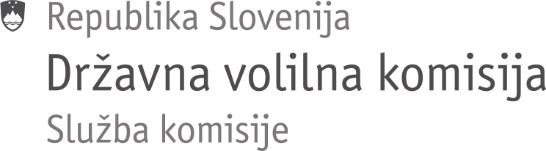 ČLANICAM IN ČLANOMDRŽAVNE VOLILNE KOMISIJEŠtevilka:  040-26/2019-2Datum:     4. 11. 2019Zadeva:	Razrešitev in imenovanje namestnika člana v OVK 311 – predlog sklepaNa podlagi 34. in 37. člena Zakon o volitvah v državni zbor (Uradni list RS, št. 109/06 – uradno prečiščeno besedilo, 54/07 – odl. US in 23/17), 2. člena Odloka o delovnem področju in notranji organizaciji službe državne volilne komisije (Uradni list RS, št. 18/13) in 13. člena Poslovnika državne volilne komisije (Uradni list RS, št. 18/13) posredujem Državni volilni komisiji (v nadaljevanju: DVK) v obravnavo in sprejem: Predlog sklepa o razrešitvi namestnika člana Amirja Čauševiča in imenovanju Zaneti Novak za namestnico člana v OVK 311 1. OCENA STANJA IN RAZLOGI ZA SPREJEMDržavna volilna komisija (DVK) je na 78. seji 10. 9. 2019 pri obravnavi predloga Sklepa o razrešitvi in imenovanju namestnika člana v OVK 311 sprejela sklep, da se Amirja Čauševiča, katerega razrešitev je predlagala predsednica OVK 311, pozove, da se opredeli do navedb predsednice OVK. Kolikor se  g. Čauševič na poziv ne bo odzval, se smatra, da se z razrešitvijo strinja.Služba DVK je g. Čauševiču 12. 9. 2019 poslala dopis z zgornjo vsebino in ga opozorila, da odgovor posreduje najpozneje v roku 15 dni po prejemu poziva za opredelitev do navedb predsednice OVK, v nasprotnem primeru se bo štelo, da se z razrešitvijo s funkcije namestnika člana v OVK, strinja. Iz vročilnice je razvidno, da je gospod Čauševič poziv DVK prejel 20.9.2019. Glede na to, da g. Čauševič opredelitve do navedb predsednice OVK ni posredoval v roku (rok se je iztekel 7.10.2019) predlagam, da DVK sprejme:Sklep o razrešitvi namestnika člana Amirja Čauševiča in imenovanju Zaneti Novak za namestnico člana v OVK 311 2. PREDLOG SKLEPAPredlagam da DVK sprejme naslednji SKLEP:  Sprejme se Sklep o razrešitvi namestnika člana Amirja Čauševiča in imenovanju za namestnico člana Zaneti Novak v OVK 311Gradivo pripravila:  	Nina Mujagič			Pomočnica direktorjaPRILOGE:Predlog sklepaDopisVročilnica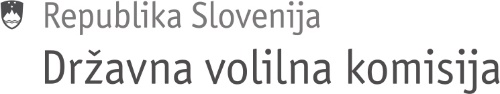 Na podlagi 34. in 37. člena Zakona o volitvah v državni zbor (Uradni list RS, št. 109/06 –ZVDZ-UPB1, 54/07 – odločba US in 23/17) je Državna volilna komisija na  79. seji 14. novembra 2019 ,  sprejela  S K L E Po razrešitvi in imenovanju v okrajni volilni komisiji 311 – Ljubljana ŠiškaV  okrajni volilni komisiji  311 – Ljubljana Šiškase razreši:	- dolžnosti namestnika člana:	   Amir Čauševićinse imenuje:za namestnico člana:Žaneti NovakŠtevilka:    040-9/2019-49					Peter GolobDatum: 	     14. 11. 2019						Predsednik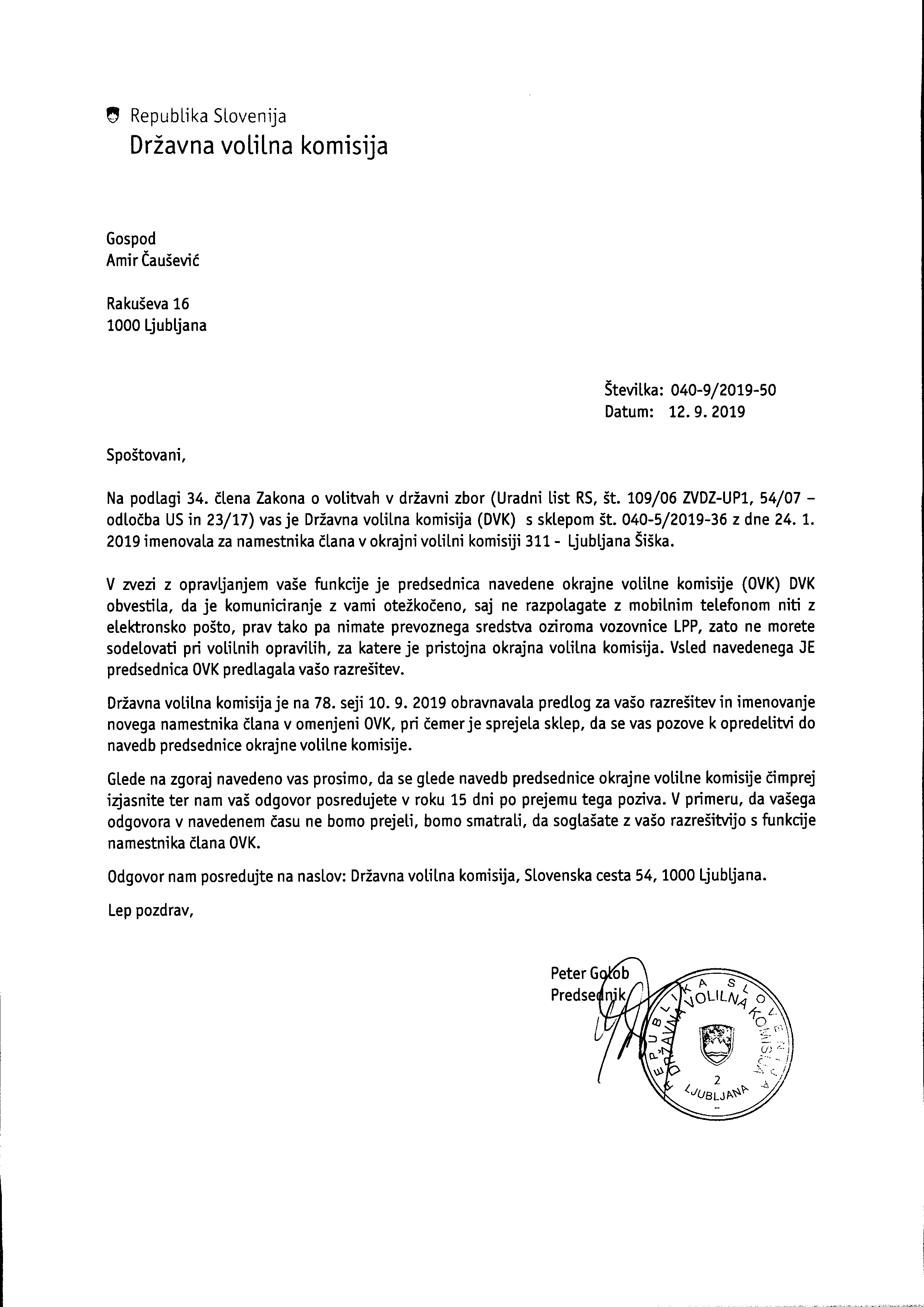 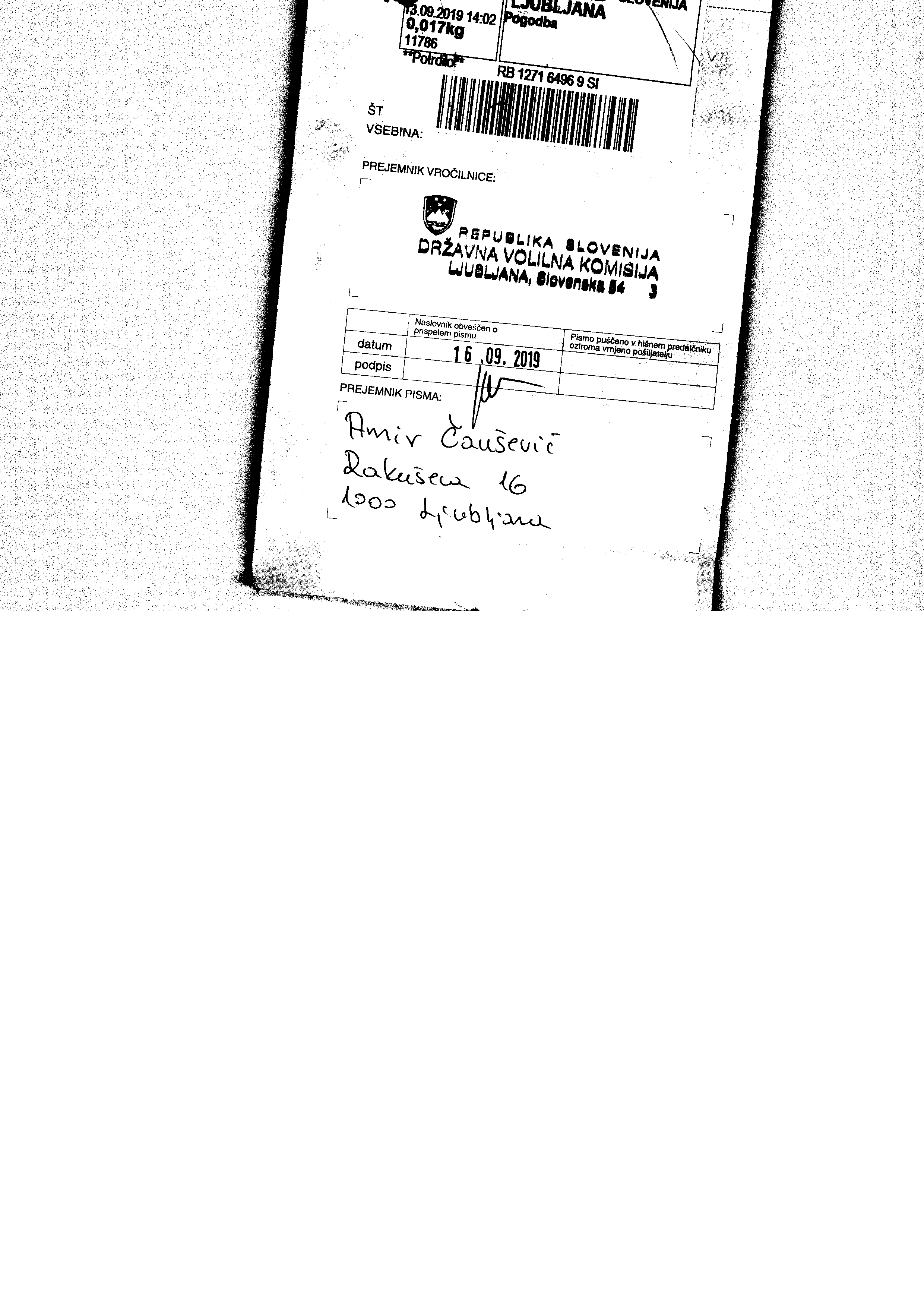 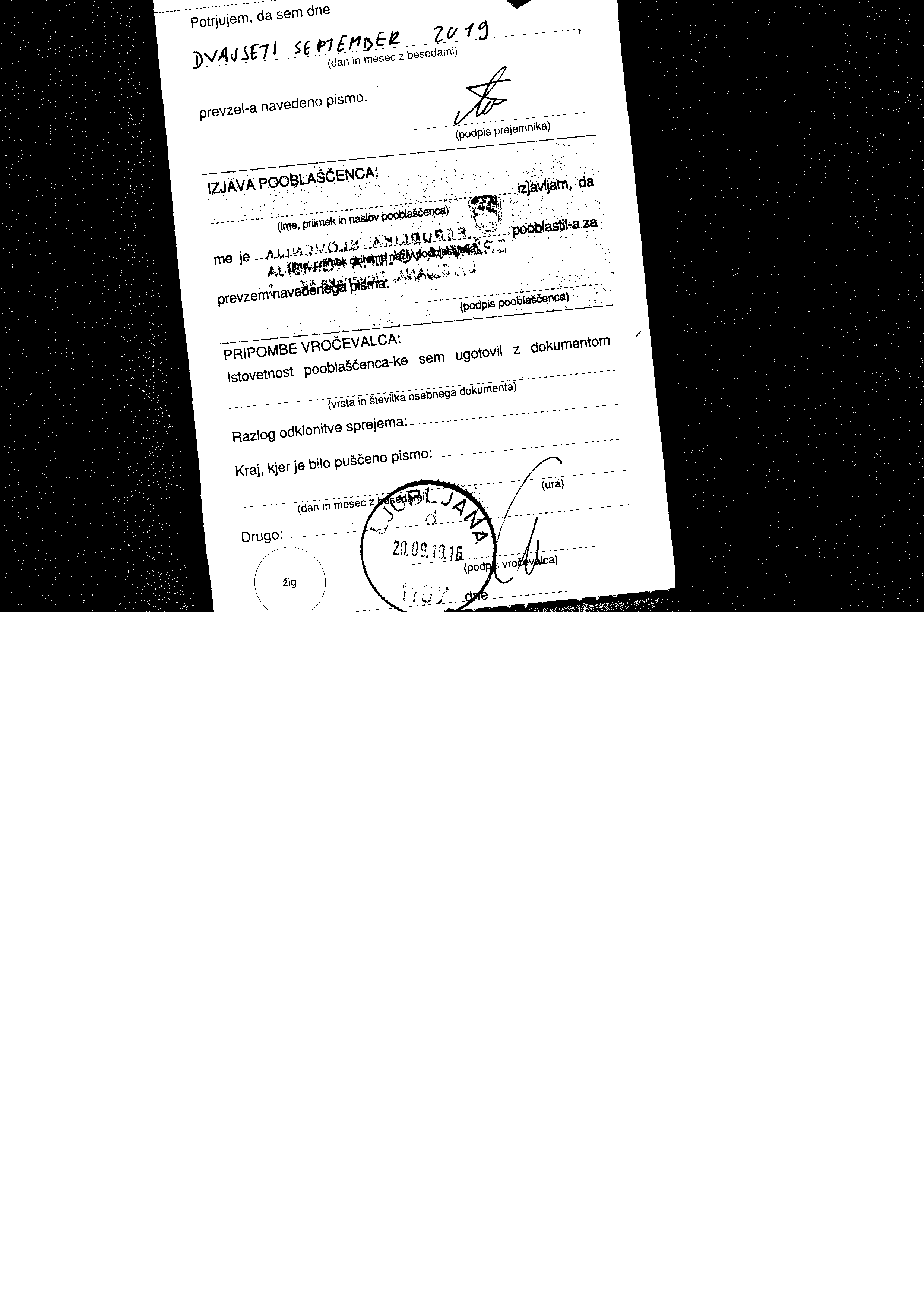 